UNIVERSITAS YUDHARTA PASURUAN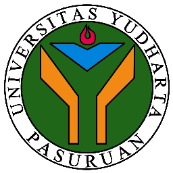 FAKULTAS PSIKOLOGI		REKAP NILAISEMESTER GENAP- TAHUN AKADEMIK 2022/2023PROGRAM STUDI PSIKOLOGI (A)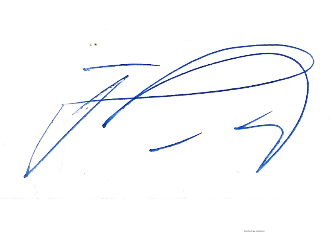 Nama Dosen: Drs. ABDUL AMIN, M.PsiSKS: 3Matakuliah: Psikologi Lintas BudayaSemester: 4 - ANo.NamaNIMNilai AkhirKehadiran1.YENIK202169110001A152.SRI ASIH WILUJENG202169110002A153.SHABRINA ADEL GOESTAV AL ICHSAN202169110003A154.SAIDAH SALSABELA202169110004A155.ANIS NUR AZIZAH202169110006A156.FAUZIA DINIATUL ILMI202169110007A157.NOVA HUSNIATUL LABIBAH202169110008E158.MOHAMMAD SYARIFUDIN ZUHRI202169110009A159.NUR SHOLIHATUL JANNAH202169110010A1510.DANA SIRFIYA PUTRI202169110011A-1511.KRIDEA PUTRI SAGITA202169110012A1512.NAJWA HILDA SALSABILA202169110013A1513.MALIKA AULIA KASTA202169110014A1514.SHINTA MEILIA202169110015A1515.MUHAMMAD INDRA PAMUNGKAS202169110016A1516.WALIMATUL HELMIYAH202169110017A1517.FAROH NAILI RHOMATIKA202169110019A1518.KHABIBA202169110020A1519.NUR HIDAYATULLOH202169110021A1520.VIKTORIO DWI ARI PUTRA202169110023A1521.SOFIYAH LAILATUL FITRIYAH202169110025A1522.LAELA RAHMA SAFIRA202169110026A1523.WULANDARI202169110027A1524.AISYAHNANDA AUDINA FATHIYAH202169110029A1525.CICA INDAH SARI202169110030A1526.MUCHAMMAD NURIL FAWAID202169110031A1527.AMALLIA PUTRI ASMANDA202169110032A1528.MOHAMMAD NASICHUDDIN202169110035E1529.AFIFATUL FITRIYAH202169110036A1530.DIAN WULANDARI202169110037A1531.NURUL ILMIYAH202169110038A1532.NOVIANDRI DWIPRAMA RAMADHAN202169110048A15Jumlah MahasiswaJumlah MahasiswaJumlah MahasiswaParaf dosen pengampuParaf dosen pengampuParaf dosen pengampuPasuruan, 10 Juli 2023Dosen Pengampu,(Drs. Abdul Amin, M.Psi.)